Муниципальное автономное дошкольное образовательное учреждениеГородского округа «город Ирбит» Свердловской области «Детский сад №23» На улице плохая погода, идут дожди, но это не повод грустить нам… Мы с малышами устроили день мыльных пузырей.Малыши впервые познакомились с музыкальным залом, там мы ловили мыльные пузыри, бегали за ними, танцевали и веселились.	Малыши уже уверенно ведут себя даже вне пространстве группы, что говорит о том, что в детском саду им хорошо и комфортно. 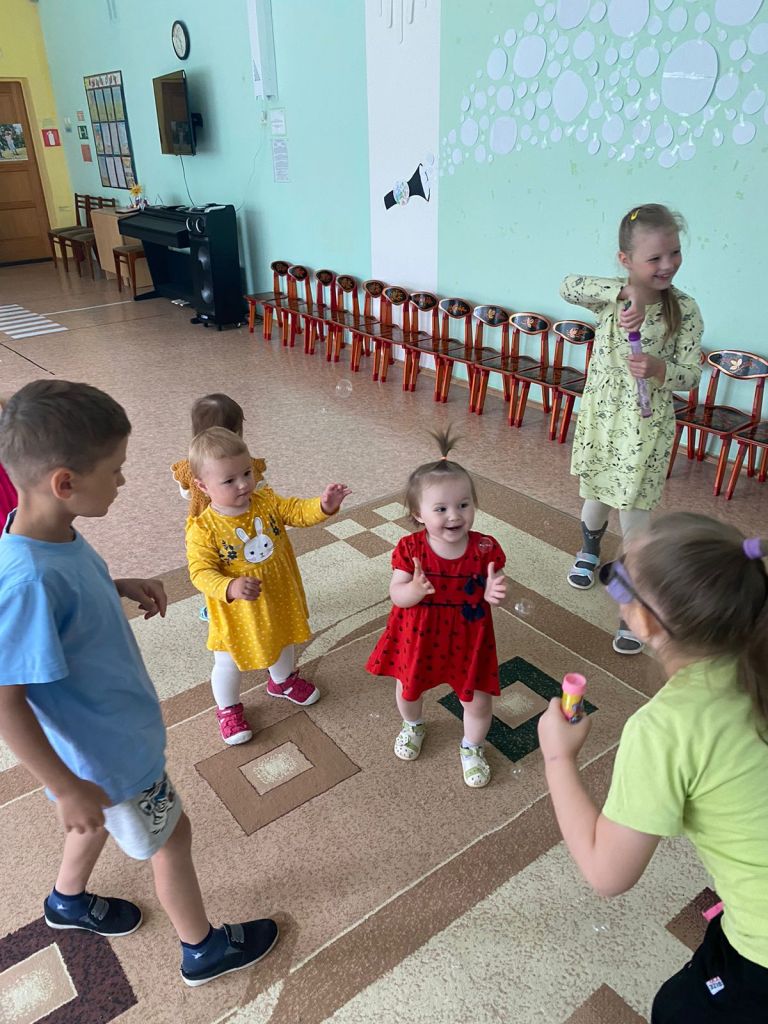 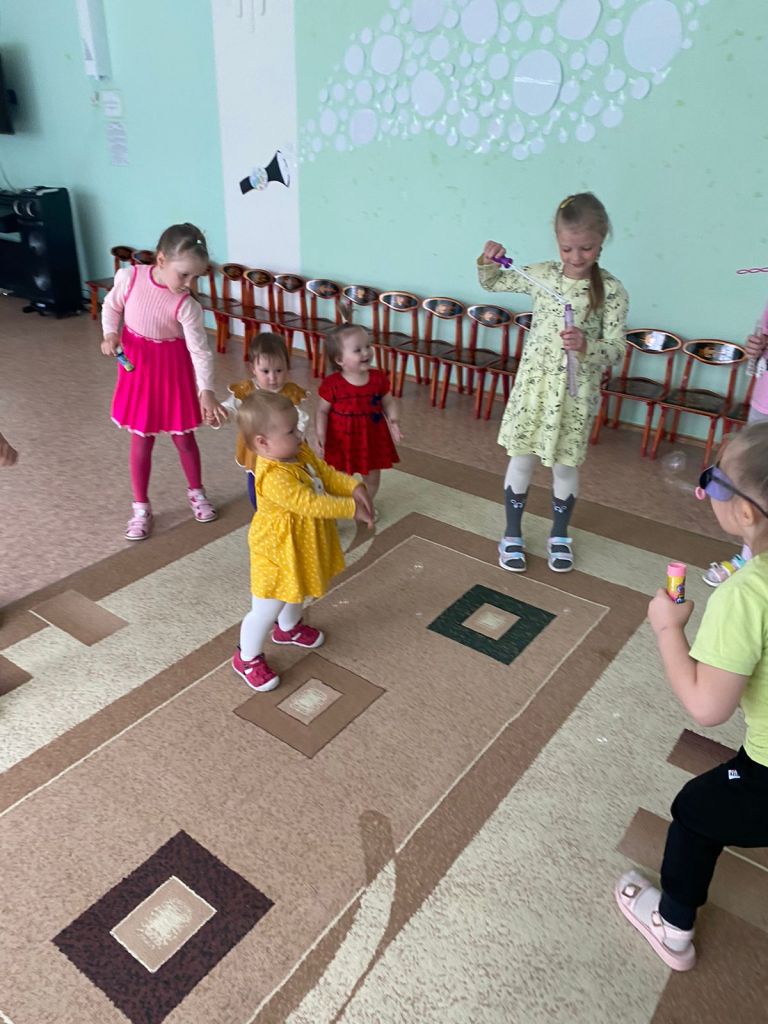 